МИНИСТЕРСТВО ОБРАЗОВАНИЯ И НАУКИ РЕСПУБЛИКИ КАЗАХСТАНУНИВЕРСИТЕТ ДРУЖБЫ НАРОДОВ ИМЕНИ АКАДЕМИКА А. КУАТБЕКОВА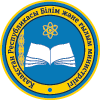 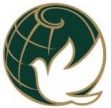 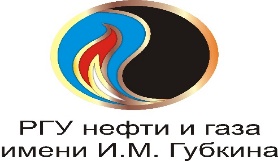 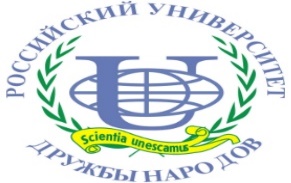 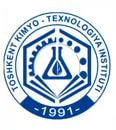 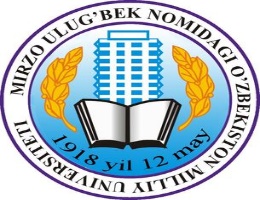 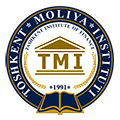 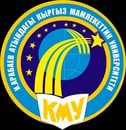 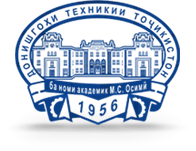 Международная научно-теоретическая конференция студентов и магистрантов на тему «Духовные ценности Великой степи - основа развития страны», посвященная 175-летию Абая Кунанбаева и 1150-летию Абу Насыра аль-Фараби.Информационное письмоСтрана: Республика Казахстан.Организаторы: Университет дружбы народов имени академика А. Куатбекова (Казахстан), Российский университет дружбы народов (Российская Федерация), Российский государственный университет нефти и газа (Российская Федерация), Кыргызский государственный университет имени И. Арабаева (Кыргызстан), Национальный университет Узбекистана имени М. Улугбека (Узбекистан), Ташкентский химико-технологический институт (Узбекистан), Ташкентский финансовый институт (Узбекистан), Таджикский технический университет имени М.С. Осими (Таджикистан).Место проведения: Республика Казахстан, г. Шымкент, ул. Толе би, 32, здание Университета дружбы народов имени академика А. Куатбекова.Время проведения: 3 апреля 2020 года, 10.00 ч. Регистрация участников и гостей конференции: 09.00 ч.Работа конференции проводится по следующим секциям:1. Аль-Фараби и развитие социально-гуманитарных наук;2. Учение аль-Фараби и актуальные вопросы современной науки;3. Наследие Абая и современность;4. Аль-Фараби и Абай: проблемы духовной преемственности.ТРЕБОВАНИЯ К АВТОРАМ:Текст доклада объемом до 4-х страниц (включая графики и рисунки) формата А4 должен быть набран шрифтом Times New Roman 11pt в редакторе WORD, расстояние полей сверху, справа, слева и снизу - 2 см,  абзац - 1 см, междустрочный интервал одинарный.Правила оформления текста доклада:На первой строке с левой стороны указывается УДК (Универсальная Десятичная Классификация),через одну строку, по центру заглавными буквами пишется название статьи (жирными буквами),ниже через одну строку пишутся фамилия, инициалы, ученая степень, ученое звание и должность автора (ов) и научного руководителя;на следующей строке снизу указывается наименование вуза, город, страна;на следующей строке снизу курсивом набирается резюме – для статей на русском языке резюме должно быть на казахском и английском языках, для статей на английском языке резюме дается на казахском и русском языках.на следующем строке снизу ключевые слова  (5-10 слов).Со следующей строки начинается основной текст статьи. Список использованных источников литературы указывается в конце статьи через один интервал. Текст статьи не корректируется, считается оригиналом. Сборник научных статей конференции набирается прямым копированием. Редакция не занимается с переоформлением. Рукописи, не соответствующие требованиям редакции и не поступившие в указанный срок не публикуются и не возвращаются.1. Полный текст статьи набирается объемом до 3-4 страниц в формате А4. Ссылки на литературу указываются в скобках [1,15 с.].Список использованной литературы должен быть набран в соответствии с приведенным образцом оформления доклада шрифтом 11pt. Математические формулы набираются с использованием Microsoft Equation (каждая формула - один обьект).За конкретность и объективность научных результатов статьи ответственность несут авторы и научный руководитель.Рукописи (на бумажном и электронном носителе) принимаются по адресу: 160000,                г. Шымкент, ул.Толе би 32, Университет дружбы народов имени академика А. Куатбекова, «Отдел науки» (107 А каб.), сот.тел: 8 776-659-34-14 (8 7252-95-23-09) или могут быть направлены на электронный адрес E-mail: mo.kipudn@mail.ru Ответственный: Сейдахмет Маржан. Порядок работы конференции: конференция проводится прямым участием и в режиме онлайн, на трех языках: казахский, русский и английский. Для участия в работе конференции следует до 28 марта 2020 года направить текст доклада (без указания страниц) на электронную почту Оргкомитета или передать электронную версию в Организационный комитет. Организационный взнос составляет: - 2000 тенге. Оплату можно произвести налично или отправить на расчетный счет университета №KZ516017291000007885  АО «Народный банк», г. Шымкент,  БИК HSBKKZKX, Кбе 17, БИН 120 940 009 832,   с указанием «за статью».Форма заявки на участие в работе конференцииЗаявку на участие в работе конференции можно направить в Оргкомитет вместе с текстом доклада в электронном виде на электронную почту mo.kipudn@mail.ru:Образец оформления доклада:З а я в к а З а я в к а З а я в к а 1.Ф.И.О. автора2.Курс, специальность3.Наименование вуза4.Ф.И.О., научное звание и степень научного руководителя5.Контакты: телефоны, факса, эл. почта 6.Название статьи 7.Название секции 8.Необходимое техническое оборудованиеУДК (10 пт)ОСОБЕННОСТИ ПСИХОЛОГИИ (11 пт)Куралов А., студент 4 курса специальности «Психология»  (11pt)Университет дружбы народов имени академика А. Куатбекова, г. Шымкент, Республика Казахстан  (11 pt).         Резюме: (11 pt)         Summary: (11 pt)Ключевые слова:  (10 pt)Текст статьи: (11 pt)ЛИТЕРАТУРА (11 pt)1. Дукенбаев К. Психология. Алматы: Наука, 2011. -310 с.